           MEDICINSKI FAKULTET UNIVERZITETA CRNE GORE 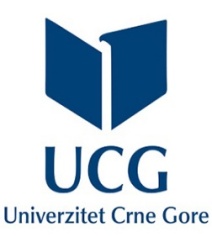 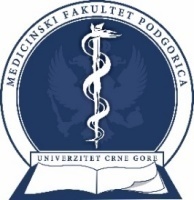                        KOMISIJA ZA DOKTORSKE STUDIJE___________________________________________________________________________________________________________                                         PRIJAVA ZA MENTORAStudent_____________________________                                (prezime i ime)Oblast doktorskih istraživanja ______________Za mentora predlažem____________________STUDENT                                                                                                                 POTENCIJALNI MENTOR__________                                                                                                           ____________________Prilog :Odluka o izboru u akademsko zvanje za potencijalnog mentoraKratka biografija i bibliografijaKOMPETENCIJE MENTORA(pet objavljenih radova u relevantnim časopisima – SCI/SCIE lista)KOMPETENCIJE MENTORA(pet objavljenih radova u relevantnim časopisima – SCI/SCIE lista)KOMPETENCIJE MENTORA(pet objavljenih radova u relevantnim časopisima – SCI/SCIE lista)KOMPETENCIJE MENTORA(pet objavljenih radova u relevantnim časopisima – SCI/SCIE lista)Prvi mentor1Prvi mentor2Prvi mentor3Prvi mentor4Prvi mentor5Drugi mentor1Drugi mentor2Drugi mentor3Drugi mentor4Drugi mentor5